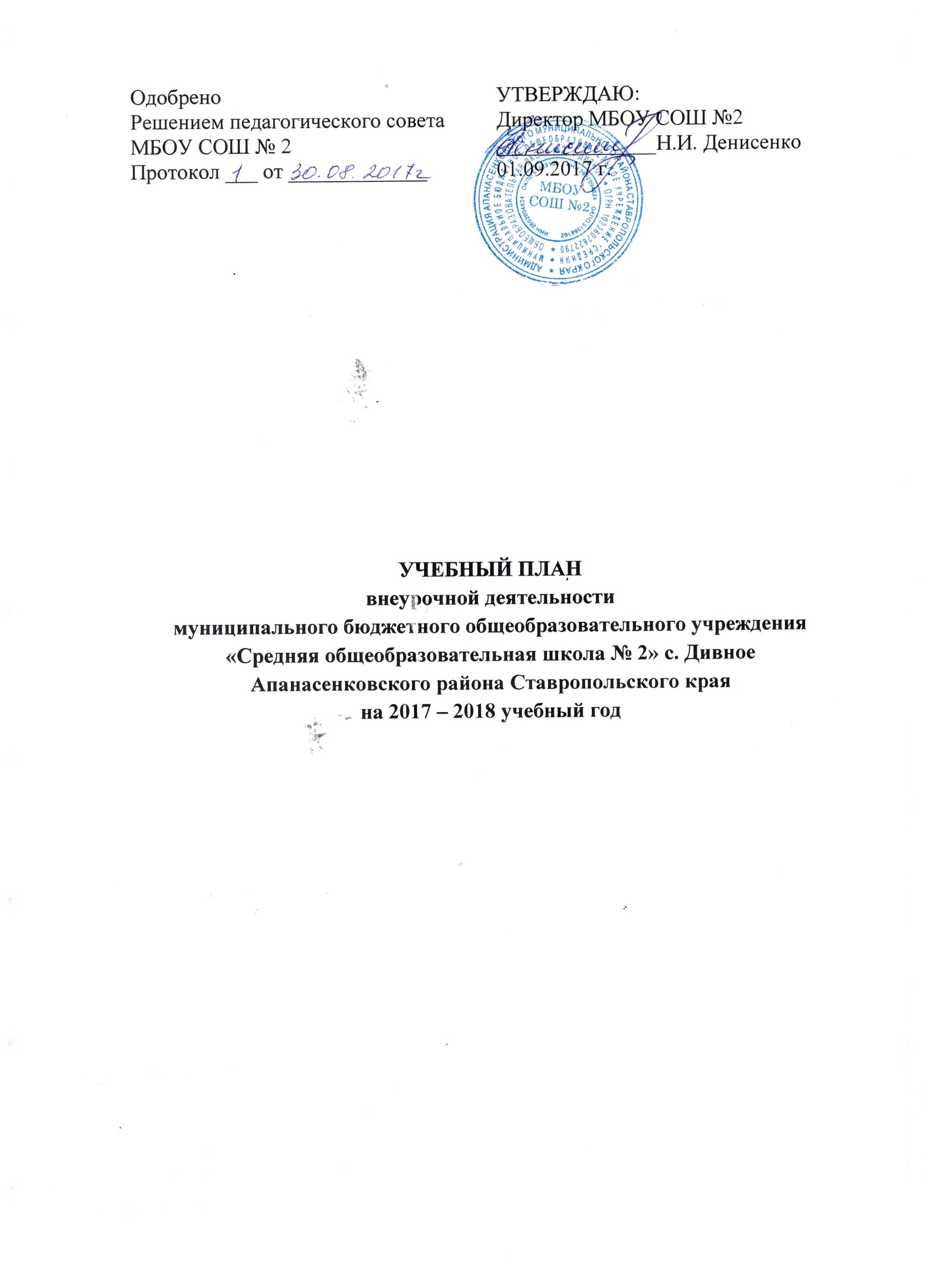 ПОЯСНИТЕЛЬНАЯ ЗАПИСКАк учебному плану  дополнительного образования на 2017-2018  учебный год МБОУ СОШ № 2 с. ДивноеСегодня дополнительное образование детей – реально действующая подсистема образования. Деятельность системы дополнительного образования регламентируется образовательными рабочими программами, авторами которых являются сами педагоги дополнительного образования МБОУ СОШ № 2.Образовательные программы разработаны педагогами на основе государственных стандартов и письма Министерства образования и науки РФ «Об организации внеурочной деятельности при введении федерального государственного образовательного стандарта общего образования»  от 12.05.2011 г. № 03-296 на основании требование Министерства образования Российской Федерации к содержанию и оформлению программ дополнительного образования, от 18.06.2003 № 28-02-484/16 – в соответствии с санитарно – эпидемиологическими правилами и нормами СанПиН 2.4.2.2821 – «Санитарно – эпидемиологические требования к условиям и организации обучения в общеобразовательных учреждениях », утвержденными Постановлением Главного государственного санитарного врача РФ  29 декабря 2010 года № 189 (зарегистрированного в Минюсте РФ 03.03.2011г., регистрационный номер № 19993);- Устава школы.Внеурочная деятельность организуется по направлениям развития личности: физкультурно-спортивное, духовно-нравственное, естественно – научное, художественно- эстетическое, социально- педагогическое, общеинтеллектуальное, общекультурное,  социальное,  через ведение регулярных внеурочных занятий  (детских объединений).При отборе содержания  и видов деятельности детей учитываются интересы и потребности самих детей, пожелание родителей, опыт внеурочной деятельности педагогов и материально-техническая база школы.Программы дополнительного образования созданы в целях конкретизации содержания образовательного стандарта с учетом межпредметных и внутрипредметных связей, логики учебного процесса и возрастных особенностей школьников.	Все программы содержат пояснительную записку, в которой отражены ее отличительные особенности, возраст учащихся, участвующих в реализации данной программы, сроки реализации, этапы развития, формы и режим занятий, ожидаемые результаты, формы подведения итогов (выставки, фестивали, соревнования, смотры, творческие отчеты в системе дополнительного образования).       Учебно-тематический план каждой образовательной программы по дополнительному образованию включает в себя: перечень разделов и тем занятий, количество часов по каждой теме с разбивкой на теоретические и практические виды деятельности.Уровень дополнительного образования рассчитан на учащихся начальной школы, среднего и старшего звена.Учебный план по дополнительному образованию составлен с учетом условий обучения, позволяющий не допускать перегрузки учащихся: -рациональное распределение учебной нагрузки и отдыха, согласно требованиям СЭС;Учебный план по дополнительному образованию рассчитан на шестидневную рабочую неделю. Содержание образовательных программ направлено на:создание условий для развития личности ребенка;развитие мотивации личности к познанию и творчеству;обеспечение эмоционального благополучия обучающегося;создание условий для социального, культурного и профессиональногосамоопределения, творческой самореализации личности;интеллектуальное и духовное развитие личности ребенка;взаимодействие педагога дополнительного образования с семьей.Приоритетные принципы системы дополнительного образования:воспитание ребенка с акцентом на развитие его природных задатков, возможностей, способностей;внедрение демократического стиля общения между взрослыми и детьми через сотрудничество и сотворчество в области художественной деятельности;выявление художественно-творческой одаренности у детей и дальнейшее ее развитие;внедрение в жизнь детей деятельностных форм постижения народной культуры, участие в обрядах, праздничных действиях. МБОУ СОШ № 2 на 2017-2018 работают следующие объединения направлений дополнительного образования:Начальная школа - художественно- эстетическое направлениеДетское объединение «Вдохновение»Срок реализации программы 4 года- социально- педагогическое направлениеДетское объединение «Юный инспектор движения»Срок реализации программы 1 год- патриотическое направление Детское объединение «Ратная история Отечества»Срок реализации программы 1 год- физкультурно-спортивное направлениеДетское объединение «Русские народные игры»Срок реализации программы 1 годДетское объединение «Веселые старты»Срок реализации программы 1 годДетское объединение «Спортивный час»Срок реализации программы 1 годОсновная и средняя школа- физкультурно-спортивное направлениеДетское объединение «Планета здоровья»Срок реализации программы 1 годДетское объединение «Юные спортсмены»Срок реализации программы 1 годДетское объединение «Чемпион»Срок реализации программы 1 годДетское объединение «Чемпион»Срок реализации программы 1 год- социально-педагогическое направлениеДетское объединение «Золотая копейка»Срок реализации программы 1 годУчебный план дополнительного образования в МБОУ СОШ №2 с. Дивноена 2017/2018 учебный годНаименование образовательной программыВид программыОбразовательная областьпродолжительность освоенияКоличество часовКоличество часов в неделю на 1 группу по годам обученияКоличество часов в неделю на 1 группу по годам обученияРеализация образовательных программ по возрастуРеализация образовательных программ по возрастуРеализация образовательных программ по возрастуРеализация образовательных программ по возрастуРеализация образовательных программ по возрастуРеализация образовательных программ по возрастуНаименование образовательной программыВид программыОбразовательная областьпродолжительность освоенияКоличество часовгрупповыхиндивидуальныхначального общего образованияначального общего образованияосновного образования общегоосновного образования общегосреднего общего образованиясреднего общего образованияНаименование образовательной программыВид программыОбразовательная областьпродолжительность освоенияКоличество часовгрупповыхиндивидуальныхгруппдетейгруппдетейгруппдетейХудожественно-эстетическое направлениеХудожественно-эстетическое направлениеХудожественно-эстетическое направлениеХудожественно-эстетическое направлениеХудожественно-эстетическое направлениеХудожественно-эстетическое направлениеХудожественно-эстетическое направлениеХудожественно-эстетическое направлениеХудожественно-эстетическое направлениеХудожественно-эстетическое направлениеХудожественно-эстетическое направлениеХудожественно-эстетическое направлениеХудожественно-эстетическое направление«Вдохновение»составительскаяДекоративно- прикладное творчество1 год361 (второй год обучения)118Социально-педагогическое направлениеСоциально-педагогическое направлениеСоциально-педагогическое направлениеСоциально-педагогическое направлениеСоциально-педагогическое направлениеСоциально-педагогическое направлениеСоциально-педагогическое направлениеСоциально-педагогическое направлениеСоциально-педагогическое направлениеСоциально-педагогическое направлениеСоциально-педагогическое направлениеСоциально-педагогическое направлениеСоциально-педагогическое направление«Юный инспектор движения»составительскаясоциальная практика1 год361 (первый год обучения)235«Золотая копейка»составительскаясоциальная практика3 года361 (третий год обучения)232Патриотическое направлениеПатриотическое направлениеПатриотическое направлениеПатриотическое направлениеПатриотическое направлениеПатриотическое направлениеПатриотическое направлениеПатриотическое направлениеПатриотическое направлениеПатриотическое направлениеПатриотическое направлениеПатриотическое направлениеПатриотическое направление«Ратная история Отечества»составительскаясоциальная практика1 год361 (первый год обучения)116«Русские народные игры»составительскаяФизкультура и спорт1 год361 (первый год обучения)120Физкультурно-оздоровительное направлениеФизкультурно-оздоровительное направлениеФизкультурно-оздоровительное направлениеФизкультурно-оздоровительное направлениеФизкультурно-оздоровительное направлениеФизкультурно-оздоровительное направлениеФизкультурно-оздоровительное направлениеФизкультурно-оздоровительное направлениеФизкультурно-оздоровительное направлениеФизкультурно-оздоровительное направлениеФизкультурно-оздоровительное направлениеФизкультурно-оздоровительное направлениеФизкультурно-оздоровительное направление«Планета здоровья»составительскаяФизкультура и спорт1 год361 (первый год обучения)116«Веселые старты»составительскаяФизкультура и спорт1 год361 (первый год обучения)118«Спортивный час»составительскаяФизкультура и спорт1 год361 (первый год обучения)232«Юные спортсмены»составительскаяФизкультура и спорт1 год361 (первый год обучения)116«Чемпион»составительскаяФизкультура и спорт1 год361 (первый год обучения)116117«Чемпион»составительскаяФизкультура и спорт1 год361 (первый год обучения)116116